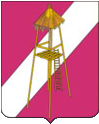 СОВЕТ СЕРГИЕВСКОГО СЕЛЬСКОГО ПОСЕЛЕНИЯКОРЕНОВСКОГО РАЙОНАРЕШЕНИЕ27 ноября 2013 года			     	                                               № 267ст. СергиевскаяО признании утратившими силу отдельных решений Совета Сергиевского сельского поселения Кореновского районаС целью приведения нормативно-правовых актов Совета Сергиевского сельского поселения Кореновского района в соответствие с действующим законодательством, р е ш и л и :1. Признать утратившими силу следующие решения Совета Сергиевского сельского поселения Кореновского района:1.1. от 18 марта 2013 года № 233 «О муниципальной службе в администрации Сергиевского сельского поселения Кореновского  района»;1.2. от 29 июля 2013 года № 247 «О внесении изменений в решение Совета Сергиевского сельского поселения Кореновского района  от   18  марта  2013 года № 233 «О  муниципальной службе в администрации Сергиевского сельского поселения Кореновского  района»2. Обнародовать настоящее решение в специально установленных местах.3. Решение вступает в силу с момента его официального обнародования.Глава Сергиевского сельского поселения Кореновского района                                                                              С.А.Басеев